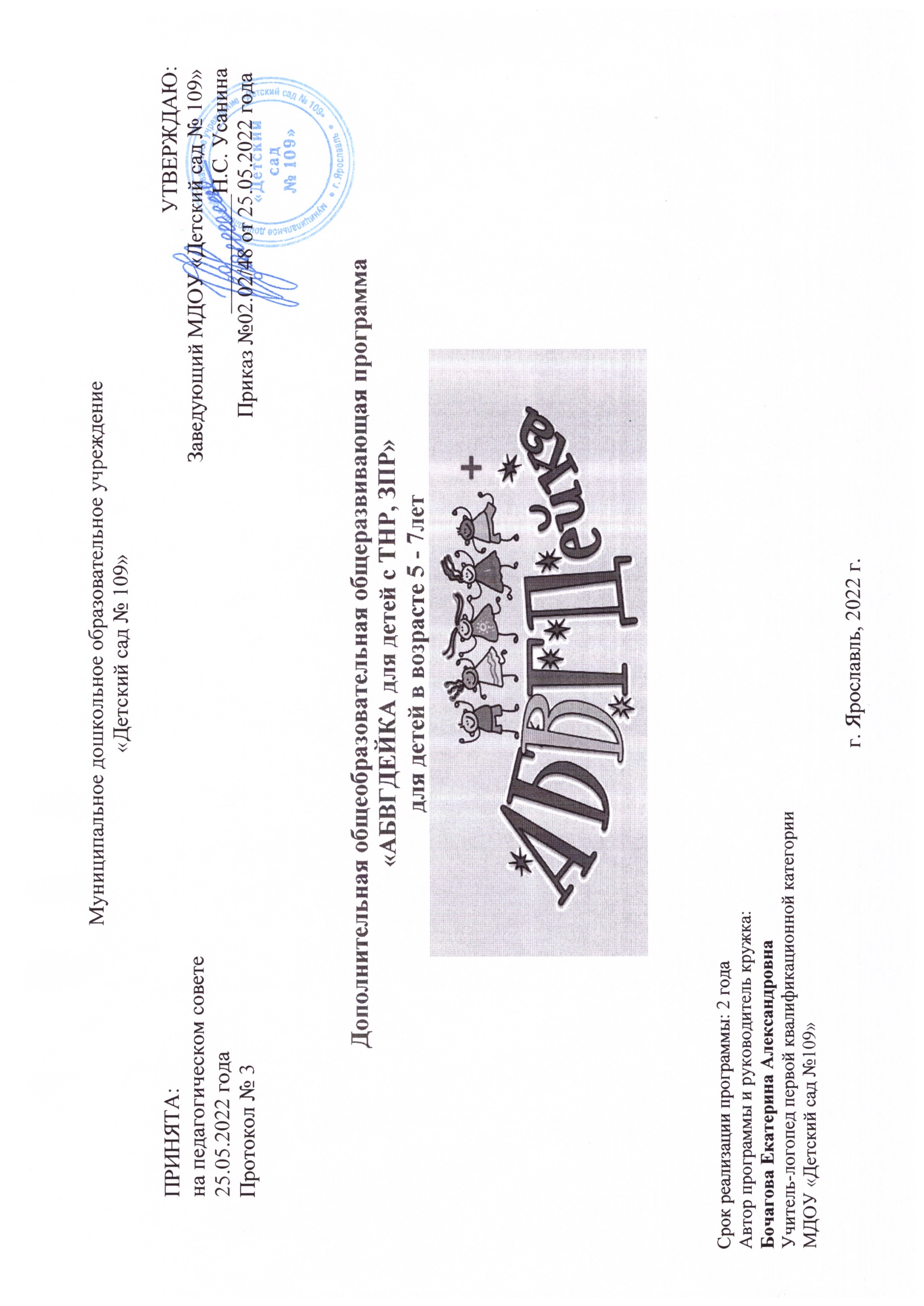 I. Пояснительная запискаВ человеческой деятельности нет областей, где не употреблялась бы речь. Она нужна везде. Поэтому грамотное владение речью и развитие коммуникативных функций особенно актуальны для нынешнего и будущих поколений. В настоящее время значительно возросло количество детей, имеющих то или иное нарушение речи. Исходя из этого, значительно снизился уровень детской грамотности. Дислексия (нарушение чтения) и дисграфия (нарушение письма) становятся первопричинами плохой успеваемости в школе. Нарушения в речи, ошибки в произношении, влекут за собой грубые ошибки на письме, неграмотным речевым высказываниям, и приводят, впоследствии, к обеднению словарного запаса, неумению грамотно выразить свои мысли, а значит и оскудению русского языка в целом.Основной задачей при работе с детьми  старшего дошкольного возраста с ТНР и ЗПР является подготовка к школе, в том числе к усвоению письменной речи. Готовность детей к школьному обучению можно рассматривать как одно из важных и необходимых условий дальнейшего успешного развития личности, социальной реабилитации и максимальной адаптации в социуме. Чтобы начало школьного обучения стало стартовой точкой нового этапа развития, ребенок должен быть готов к новым формам сотрудничества со сверстниками и взрослыми.У детей с ТНР и ЗПР ограничен доступ к информационным ресурсам, ограничено общение с природой, культурными ценностями, а следовательно страдает и речевое развитие.  Детей с речевыми нарушениями (и системным недоразвитие речи у детей с ЗПР) рассматривают как группу педагогического риска, потому что их физиологические и психологические особенности затрудняют успешное овладение ими учебным материалом в школе.Готовность к школьному обучению во многом зависит от своевременного преодоления нарушений речи. Дети с ТНР и ЗПР нуждаются в особой организации коррекционной помощи, содержание, формы и методы которой должны быть адекватны возможностям и индивидуальным особенностям детей.С помощью программы кружка «АБВГДЕйка для детей с ТНР, ЗПР» мы надеемся предупредить трудности в овладении речью у детей старшего дошкольного возраста, помочь им сформировать правильный грамматический строй речи, поработать над лексическим словарным запасом, ритмикой и мелодикой речи, т.е. сформировать просодический компонент. Все наши усилия будут направлены на предупреждение на раннем этапе тех трудностей, которые могут возникнуть впоследствии, на этапе школьного обучения.За основу построения программы взят исходный принцип системы дошкольного обучения грамоте Д.Б. Эльконина: знакомству и работе с буквами должен предшествовать добуквенный, чисто звуковой период обучения. «От того, как ребенку будет открыта звуковая действительность языка, строение звуковой формы слова, зависит не только усвоение грамоты, но и все последующее усвоение языка» (Д.Б. Эльконин). При создании программы и методики её реализации учитывалось положение Л.С. Выготского «о ведущей роли обучения», которое является движущей силой психического развития. Обучение,  по мнению Л.С. Выготского, не может осуществляться без реальной деятельности самого ребенка, поэтому метод практических заданий является ведущим в данной программе.Нормативно-правовая основа для разработки программыДополнительная образовательная программа разработана в соответствии с:1.Федеральный закон «Об образовании в Российской Федерации» от 21.12. 2012, ФЗ №185 от 02.07.2013;Приказ Министерства просвещения Российской Федерации от 09.11.2018 № 196 «Об утверждении Порядка организации и осуществления образовательной деятельности по дополнительным общеобразовательным программам»Конвенция о правах ребёнка; СанПиН 2.4.3648-20; приказ №196 от 9 ноября 2018, Санпин №28 от 28.09.2020.        4.Приказ Министерства образования и науки РФ от 17 октября 2013 г. N 1155 "Об утверждении федерального государственного образовательного стандарта дошкольного образования"5. Федерального образовательного стандарта Дошкольного образования;Приказом департамента образования Ярославской области № 47-нп от 27.12.2019 «О внесении изменений в приказ департамента образования  Ярославской области» (п.14, п.17);Конвенция персонифицированного дополнительного образования детей в Ярославской области.Программа дополнительного образования по обучению грамоте детей является «открытой» и предусматривает вариативность, интеграцию, изменения и дополнения по мере профессиональной необходимости. Обучение ведётся на русском языке. Цель, задачи и основные принципы программы.Цель программы: заложить основы грамоты (первоначальное чтение и подготовка к обучению письму) у детей с ТНР, с ЗПР,  как предпосылка создания успешного обучения в школе и развитие коммуникативных способностей.     Общие задачи:- формировать уважительное и внимательное отношение к старшим и друзьям, к природе, вещам, созданным трудом людей, любви к родному краю;- совершенствовать навыки общения (вежливого и культурного) детей со сверстниками и взрослыми, на основе формирования представления о доброте, дружбе, правдивости, справедливости и смелости;- развивать у детей эстетическое восприятие окружающего мира, понимание содержания произведений искусств, художественных произведений;- обучать логичному и последовательному построению описания, умению задавать вопросы;- развивать наблюдательность и любознательность детей;- приобретать и систематизировать знания о русском языке.Образовательные задачи:- совершенствование правильного звукопроизношения у детей с ТНР и ЗПР;- совершенствовать культуру речи детей, добиваясь чистого произношения звуков и слов, правильной постановке ударения;- формирование понятий звук, гласный звук, согласный звук, твердый звук, мягкий звук и умения оперировать этими понятиями;- формирование понятий слог, слово, предложение;- формирование навыков анализа и синтеза;- формирование умения подбирать слова с заданным звуком;- закрепление представлений о гласных и согласных звуках, их отличительных признаках;- формирование умения делить слова на слоги;- ознакомление с  буквами русского языка;- формирование умения правильно называть буквы русского алфавита;- формировать умение соотносить звук и букву;- обучать узнаванию «зашумленных», изображенных с недостающими элементами пройденных букв; нахождению знакомых букв в ряду правильно и зеркально изображенных букв;- подготовить базу для успешного овладения навыками написания прописных букв;- обучать детей первоначальному чтению, введение понятия «слог» и чтение закрытых и открытых слогов с пройденными буквами, осознанного чтения коротких слов, затем предложения как целого;- формировать умение составлять предложение из двух, трех слов;- обучать детей правильно составлять предложения с предлогами:  у,  о,  в,  на,  к, по,  с, к,  с, за, без, под, над;- формировать умение записывать предложения условными обозначениями.Развивающие задачи:- развивать фонематический слух детей. Работа над узнаванием, выделением и различием фона;- развивать мотивацию учения;- развивать мелкую моторику  и зрительно-двигательной координации;- развитие  произвольности психических процессов;- развитие образного и вариативного мышления, воображения, творческих способностей;- развитие способности к саморегуляции поведения и проявления волевых усилий;- развитие и формирование мыслительных операций (анализа, синтеза, сравнения, обобщения, классификации, аналогии)Воспитательные задачи:- воспитание умения работать;- воспитание самостоятельности при выполнении заданий;- воспитание нравственных качеств, а именно терпимости,    доброжелательности по отношению к окружающим;- привитие элементарных гигиенических правил письма;- воспитание усидчивости;- воспитание способности к самостоятельному выполнению заданий.Коррекционные задачи:- устранение дефектов звукопроизношения (формирование артикуляционных навыков, звукопроизношения, слоговой структуры) и развитие фонематического слуха (способность осуществлять операции различения и узнавания фонем, составляющих звуковую оболочку слова);- развитие навыков звукового анализа (специальные умственные действия по дифференциации фонем и установлению звуковой структуры слова);- уточнение, расширение и обогащение лексического словаря дошкольников с ТНР и с ЗПР;- формирование грамматического строя речи;- развитие связной речи;- развитие высших психических функций;- развитие общей и мелкой моторики;- развитие графомоторных навыков;- развитие коммуникативности, успешности в общении. Общие принципы содержания и технологии программы   Содержание программы направлено на совершенствование представлений ребёнка об окружающем мире, развитие у него умственных способностей, любознательности, познавательного интереса. В написании программы использовались следующие принципы обучения грамоте:Язык усваивается тогда, когда развит физиологический аппарат речи, отсюда следует принцип внимания к материи языка.Воспитателю важно обращать внимание на развитие органов речи (использование для заучивания скороговорок, чистоговорок, потешек, стихов). Усвоение языка происходит, когда осуществляется взаимосвязь с окружающем миром, т.е. когда ребёнку воспитатель показывает практическое  значение языка, отсюда следует принцип понимания языковых значений.Язык усваивается тогда, когда наряду с основными значениями языка, слов происходит усвоение и дополнительных значений. (н-р: баранка, руль, бублик), отсюда принцип различения сообщающей и стилистической функции языка.Язык усваивается не только путём правил и определений, но и на основе врождённого языкового чутья. Отсюда принцип опоры в обучении на языковое чувство, т.е. многие моменты в языке ребёнок распознаёт интуитивно, на подражании, аналогии. Коммуникативная направленность в обучении языку. В широком понимании коммуникативной направленности обучения любое языковое знание должно иметь выход в речевую практику дошкольника. Представление о роли языка как средства общения должно способствовать сознательному стремлению дошкольника к овладению языком в целях развития своей устной речи и формирования письменной, для полноценного общения с другими людьми.Лингвистическая научность обучения в сочетании с доступностью. Чтобы усвоение лингвистических сведений было посильным, следует прежде всего сделать объяснение доступным. Например, можно пояснить положение «большей силы голоса» в ударном слоге как большей громкости, протяжности, а также сравнить ударение с невидимкой-молоточком, выполняя игровое упражнение. Осознанию и тем самым запоминанию незнакомых языковых терминов может способствовать объяснение названий -  например, «слога»: «Слово как бы сложено из частей, потому часть слова и называется слогом».Осуществление дифференцированного подхода. Опыт показывает, что и среди пятилеток будут дети, умеющие в той или иной мере читать. Для дальнейшего совершенствования этого умения необходимо предлагать им связанные с содержанием занятия посильные материалы для чтения: рассказы, стихи. Загадки и просто отдельные слова. Прочитанные всей группе, они оживляют ход занятия, стимулируют желание научиться читать у других.Развитие памяти, мышления дошкольников. Прочитанные материалы полезно заучивать наизусть, используя потом для анализа звучащей речи, на физкультминутке. На развитие мышления направлены логические упражнения, предполагающие формирование понятий «учебные вещи», «игрушки», «одежда» и т.д. Особенности их проведения с детьми заключается в том, что мыслительные операции успешнее осуществляются с предметной опорой. Так при проведении логического упражнения «овощи – фрукты» используются соответствующие муляжи, которые складываются в «вазу» и «корзину».Построение занятий на основе тематического сюжета, и в игровой форме. Задаётся тематическая направленность занятия, и в соответствии с ней осуществляется подбор необходимого дидактического материала, организация физкультминуток, пальчиковых гимнастики и т.д. В случае разнородности выносимого на занятие материала, его тематическая направленность достигается либо путём определённой перегруппировки, либо введением дополнительного объединяющего материала или героя. Игра не должна подменяться только внешними её проявлениями (например, использование фигурки  незнайки или других Весёлых человечков) или отдельными элементами занимательности (загадками), а должна складываться в полноценную игровую деятельность. Следует подчеркнуть, что не стоит ограничиваться сказочными сюжетами и героями. Не менее привлекательна для ребёнка игра, связанная с реальной жизнью (просмотром передачи «Спокойной ночи, малыши!», покупками в магазине. Тем самым обогащаются представления об окружающей действительности. Использование наглядной опоры. Чередование видов деятельности, разнообразие методов и приёмов обучения. Известно, что однообразие деятельности быстро утомляет дошкольников, а их внимание напоминает пугливого мотылька, привлечь которого могут новые и новые краски.              	Программа «АБВГДЕЙКА для детей с ОВЗ » базируется на интеграции деятельности – игровой, познавательной, продуктивной и поисковой, через разные формы которых и организуется содержательный материал.  Занятия по обучению грамоте строятся на принятом в русской методике аналитико-синтетическом звукобуквенном методе. Занятия состоят из нескольких частей, объединенных одной темой. На каждом занятии дети выполняют различные виды деятельности. В структуру каждого занятия предусмотрен перерыв для снятия умственного и физического напряжения продолжительностью 1-3 минуты. Это может быть динамическое упражнение с речевым сопровождением или "пальчиковая гимнастика", упражнения для глаз или упражнение на релаксацию. В конце каждого занятия необходимо подвести итог. Программа рассчитана на два года обучения:  для детей 5-6 лет и 6-7 лет, представлена системой 72 (36 занятий в год, 6 занятий в месяц) занятий для детей старшего дошкольного возраста.  У детей 5 – 6 лет занятие длится 20 -25 минут. У детей 6 – 7 лет занятие длится 25- 30 минут. Длительность занятия рассчитывается по индивидуальным особенностям детей с ТНР, ЗПР. Занятия проводятся в вечерние часы, в свободное от образовательной деятельности время, подгруппами 2-4 ребенка и индивидуально. Программа предполагает широкое использование иллюстративного и демонстрационного материала, использование методических пособий, дидактических игр. Материалом занятий служат игры и игровые упражнения, объединенные единым увлекательным сюжетом, имеющие проблемно – практический характер. Система занятий построена на увлекательных играх и упражнениях со словами, звуками, буквами. Условия реализации программыПрограмма по подготовке к обучению грамоте  предназначена для работы с детьми с ТНР и ЗПР  5 –7 лет в дошкольном образовательном учреждении. Она обеспечивает целостность педагогического процесса на  протяжении двух лет пребывания ребенка в старшей и подготовительной группе в дошкольном учреждении. Возраст детей, участвующих в реализации программы – 5–7 лет (1- й год обучения, дети 5–6 лет; 2-ой год обучения, дети 6–7 лет). Общее количество часов по программе – 72 часа (продолжительность 1 академического часа).Место реализации образовательной программы:  МДОУ «Детский сад № 109».Реализуемая программа строится на принципе личностно–развивающего и гуманистического характера взаимодействия взрослого с детьми.Организационные условия:Реализация программы осуществляется за рамками основной образовательной программы ДОУ адаптированной образовательной программы ДОУ  на платной основе в форме дополнительного образования. Занятия проводятся во второй половине дня.  Благоприятный психологический климат в группе.Создание ситуации успеха для каждого ребенка с учетом индивидуальных способностей, возможность продвижения каждого ребенка своим темпом.Позиция сотрудничества педагога с ребенком, как равным партнером.Новое занятие вводится не в готовом виде, а через самостоятельное «открытие» его детьми.При введении нового занятия раскрывается его взаимосвязь с предметами и явлениями окружающего мира.Использование сказочных героев и дидактических игр на занятиях.Кадровые:Учитель-логопед:  Бочагова Екатерина Александровна, первая квалификационная  категория; педагогический стаж 12 лет.Методическое обеспечение программы:Формы и методы работы с детьми ТНР и ЗПРЗа время обучения формируются умения понимать и выполнять учебную задачу, а также формируются такие качества, как усидчивость, терпеливость, умение общаться со сверстниками, доброжелательность. Обучение по данной программе предполагает использование различных форм, методов и средств, с помощью которых реализуется программа.Формы организации педагогического процесса:- специально – организованная деятельность воспитателя с детьми;- совместная деятельность взрослого с детьми;- самостоятельная деятельность детей. Самостоятельная деятельность детей невозможна без соответствующей  среды развития, поэтому необходимо построить комфортную предметно – развивающую среду;- работа в прописях и тетрадях;- работа с книгой;- использование новых технологий.Основные методы, используемые при реализации программы:- наглядные - рассматривание картин, наблюдение, демонстрация видеофильмов, показ образца задания…- практические - упражнения, игровой метод, моделирование;1. При использовании словесных методов в коррекционной работе с детьми с ЗПР необходимо иметь виду, что вопросы педагога должны быть хорошо продуманы и четко сформулированы и должны быть доступны детям. Часто используется одноступенчатая инструкция. Объяснение педагога часто требует повтора. Рассказ педагога также должен быть лаконичным, четким, эмоциональным и выразительным. Дети с задержкой психического развития испытывают трудности в восприятии и переработке вербальной информации, у большинства из них страдает речевое развитие, поэтому словесные методы следует сочетать с применением наглядных и практических. 2. Наглядные методы особенно широко применяются в коррекционной работе. Например, наблюдение применяется как целенаправленное восприятие объекта или явления и специально планируется педагогами. При их применении педагогам следует помнить такие особенности детей, как замедленный темп восприятия, сужение объема восприятия, нарушение точности и концентрации восприятия и внимания. Необходимо предъявлять ребенку только тот предмет, который рассматривается на этом этапе. Остальные не показываются. А также в коррекционной работе необходимо применять принцип полисенсорной основы обучения, то есть с опорой на все органы чувств (посмотреть, потрогать, понюхать, попробовать на вкус ). Наглядный метод является очень действенным методом в коррекционной работе, поэтому к нему предъявляются определенные требования. Так, например, иллюстрационный материал должен быть понятен детям, не иметь множества лишних деталей, соответствовать изучаемой теме. Схемы должны быть предельно четкими и доступными пониманию детей. 3. Из общепринятых практических методов в коррекционной работе с детьми с ЗПР наиболее эффективными являются упражнения и дидактическая игра. Необходимость упражнений обусловлена слабой мыслительной активностью детей данной категории, ослабленной памятью, трудностями восприятия и т. д. Поэтому, с помощью упражнений, многократного выполнения умственного и практического действия достигается овладение определенными знаниями. Особое место занимает дидактическая игра. Именно в дошкольном возрасте ребенок усваивает знания через игру. «Учить играя». Такого принципа придерживаются коррекционные педагоги. Дидактическая игра содержит в себе большие потенциальные возможности активизации процесса обучения. Исходя из опыта своей работы, мы видим, что применение всех методов в совокупности приводит к наиболее эффективному положительному результату. Например, при изучении темы «Фрукты» ребенку необходимо наглядно показать фрукт, дать практически его изучить (потрогать, понюхать, попробовать на вкус, найти на ощупь) и словесно рассказать о нем. В дополнении к традиционным методам воздействия, мы активно используем нетрадиционные формы и методы работы. Они помогают в достижении максимальных возможных успехов и принадлежат к числу эффективных средств коррекции.- словесные – рассказы воспитателя, рассказы детей, чтение худ. литературы.- музыкотерапия -  воздействие музыки на ребенка. Кроме общепринятых музыкальных и логоритмических занятий, можно использовать музыку для расслабления перевозбуждения ребенка.- хромотерапия воздействие цвета на организм ребенка. Так, например, синий цвет расслабляет, уменьшает головные боли. Это важно для детей с ЗПР, т. к. многие из них имеют в анамнезе диагноз невролога ПЭП, ЧМТ, ММД, СДВГ и т. д. Фиолетовый цвет способствует выработке гормонов радости, повышает иммунитет, обладает успокаивающим воздействием при бессоннице, нервных и психических нарушениях. В нашем ДОУ приобретен комплект дидактических пособий В.В. Воскобовича («Фиолетовый лес»), который является игровой технологией интеллектуально-творческого развития детей. С помощью сказочного пространства, необычных персонажей методических сказок ребенок становится действующим лицом событий и сказочных приключений.- пескотерапия- игры с песком.В основе обучения грамоте в соответствии с данной программой лежит звуковой аналитико-синтетический метод, опирающийся на овладение детьми навыками языкового анализа и синтеза. Метод предполагает разделение связной речи на предложения, предложение – на слова, слов – на  слоги, слогов – на звуки и, наоборот, объединение звуков в слоги, слогов – в слова, слов в предложения.Для успешной реализации Программы необходимо:1.Систематически проводить занятия с детьми.2. Создать развивающую и эмоционально комфортную среду.Формы организации занятийТрадиционные занятия, где происходит знакомство с новым материалом. Учебный материал на таких занятиях подаётся в сравнении, сопоставлении и побуждает детей постоянно рассуждать, анализировать, делать собственные выводы.Игры-занятия, как правило, построены на знакомых детям и новых играх, которые вводятся с помощью сказочно-игрового сюжета. Во время игр-занятий создается непринужденная обстановка: дети размещаются за одним общим столом, на ковре или на подушечках. Игра-занятие проходит более эмоционально, чем, традиционное занятие. Педагог положительно оценивает адекватные способы выражения радости и сопереживания, тактично направляет их.Беседа-занятие предполагает организацию познавательного общения педагога с детьми и дошкольников между собой. Воспитатель руководит речевой активностью детей. С помощью вопросов, наглядного материала направляет и конкретизирует содержание беседы. В процессе такого занятия дети учатся диалогу. Беседа-занятие помогает ребенку приобрести умение отстаивать свою точку зрения, аргументировать высказывание и формировать культуру познавательного общения.Путешествие-занятие строится на последовательном переходе детей от одного пункта назначения к другому, где раскрывается дальнейший материал, а в конечной точке ждет сюрприз. Наглядный материал, который широко используется в «путешествиях» направляет внимание ребенка. Однако, такая форма занятия, как путешествие, требует от детей организованности, а от педагога – умения поддерживать интерес воспитанников, создавать условия для проявления активности.Дидактические игры имеют непреходящее значение для познавательного развития дошкольника. Дидактические игры способствуют развитию наблюдательности, внимания, памяти, мышления, речи. Они могут видоизменяться по мере усложнения программного содержания, а использование наглядного материала позволяет не только разнообразить игру, но и сделать ее привлекательной для детей. Таблица: приёмы реализации практического метода взаимодействия с детьми с ОВЗПособия, оборудование, дидактический и раздаточный материалыСодержание образовательной программыСтруктура  занятий        Структура каждого занятия определяется его содержанием: посвящается ли оно изучению нового, повторению и закреплению пройденного, проверке усвоения знаний детьми.        Первое занятие по новой теме почти целиком посвящается работе над новым материалом. Знакомство с новым материалом организуют, когда дети наиболее работоспособны, т. е. на 3-5-й мин. от начала занятия, и заканчивают на 15-18-й мин. Повторению пройденного уделяют больше времени, учитывая индивидуальные особенности детей с ОВЗ. Почему целесообразно строить работу именно так? Изучение нового утомляет детей, а включение повторного материала дает им некоторую разрядку. Поэтому там, где это возможно, полезно повторять пройденный материал по ходу работы над новым, так как очень важно ввести новые знания в систему ранее усвоенных.  В конце каждого занятия для детей с ОВЗ применяем практический метод по закреплению пройденного материала. Развитие тактильных ощущений для детей с ОВЗ имеет ключевое значение. Поэтому практический метод в работе играет важную роль. Проводя занятие, важно органически связать его отдельные части, обеспечить правильное распределение умственной нагрузки, чередование видов и форм организации учебной деятельности. Варианты структуры занятий1-ый вариант.  «Знакомство со звуком»1. Организационный момент. 1-2 мин.2. Артикуляционная гимнастика. 2-3 мин.3. Выделение изучаемого звука, знакомство со звуком. 3-4 мин.- из загадки, скороговорки, потешки.4. Артикуляция изучаемого звука и его характеристика. 3-4 мин.5. Слуховые упражнения. 5-7 мин.а) определение места звука в словах (в начале, середине, конце) по предметной картине;б) из текста стихотворения, скороговорки, потешки.6. Физкультминутка. 2-4 мин.7. Работа со схемами, используя условные обозначения. 5-6 мин.8. Упражнения, игры на развитие тактильных ощущений с изучаемым звуком.  5-6 мин.9. Итог занятия. 1-2 мин.2-ой вариант. «Знакомство с буквой».1. Организационный момент. 1-2 мин.2. Артикуляционная гимнастика. 2-3 мин.3. Повторение характеристики звуков. 2-3 мин.4. Знакомство с буквой. 7-10 мин.а) демонстрация буквы;б) анализ буквы;в) упражнения в запоминании буквы;г) печатание буквы;5. Физкультминутка. 2-4 мин.6. Работа с кассой букв. 7-10 мин.а) чтение прямых и обратных слогов;б) звукобуквенный анализ слогов.7. Упражнения, игры на развитие тактильных ощущений с изученной буквой 5-6 мин.8. Итог занятия. 1-2 мин.3-й вариант. Повторение пройденного.1. Закрепление материала по новой теме – 8 мин. 2. Закрепление 3-4 ранее изученных программных задач - 10-12 мин (из них 3-5 мин уделяют повторению материала, знание которого обеспечивает переход к изучению следующей темы). 3. Упражнения, игры на развитие тактильных ощущений по закреплению пройденного материала 5-6 мин.Данные примеры можно рассматривать лишь как возможные варианты структуры занятия. Методика организации и проведения занятий с детьми с ОВЗОсновой методики проведения занятий с детьми с ОВЗ является четыре основных общепедагогических принципа работы с детьми:индивидуальный подход к ребёнку;профилактика утомляемости при помощи чередования интеллектуальной и практической деятельности, проведения физкультминуток, обеспечения занятий яркой и интересной наглядностью;использование методов и приёмов, активизирующих область познания детей;создание ситуации успеха для каждого малыша, то есть поощрение за успехи, положительная оценка посыла выполнить задание, даже если не всё получилось.Кроме того, на занятиях с особенными детьми педагогу нужно:просить малышей повторить услышанную инструкцию к выполнению задания;обеспечить учебно-воспитательный процесс аудио-визуальными средствами обучения;объясняя задания, находиться близко к малышу с ОВЗ;предоставлять особенным ребятам дополнительное время для выполнения задания;давать возможность малышам с ОВЗ доделывать и переделывать работу, если справиться с заданием с первого раза у ребёнка не получилось.II.Учебный план и календарно-тематический графикКалендарный учебный график. Содержание программы «АБВГДЕЙКА для детей с ТНР,  ЗПР» 1 год обучения для детей 5-6 летПерспективное планирование содержания программы для детей 5-6 летКалендарный учебный график. Содержание программы «АБВГДЕЙКА для детей с ТНР, ЗПР» 2 год обучения для детей 6-7 лет	Перспективное планирование содержания программы для детей 6-7 летIII. Ожидаемые результаты- уметь правильно произносить звуки: а, у, о, э, ы, и, м, мь, н, нь, к, кь, в, вь, п, пь, т, ть ; с, сь,  х, хь, з, зь, б, бь, д, дь, г, гь, ш, ж, ф, фь, ц, й, ч, щ, л, ль, р ,рь.- различать на слух изученные гласные и согласные звуки;- уметь вслушиваться в звучание слова, узнавать и называть из него заданные звуки;- уметь интонационно выделять заданные звуки в словах;- дифференцировать звуки по твердости и мягкости;- уметь характеризовать звук;- уметь определять заданные звуки в слове (в начале, в середине и в конце);- уметь графически изображать слово – прямоугольник, гласные звуки – красный круг, твердые согласные – синий круг, мягкие согласные – зеленый круг;- уметь на схеме обозначать место звука в слове;- уметь подбирать к схеме слово;- знать буквы: Аа, Оо, Уу, Ии, Ээ, ы, Мм, Нн, Кк, Вв, Пп, Тт, Сс, Хх, Зз, Бб, Дд, Гг, Шш, Жж, Фф, Цц, Йй, Чч, Щщ, Лл, Рр, ь,ъ– уметь печатать буквы в клетке, используя образец;- уметь соотносить звук и букву;- делить слово на слоги;- делать слоговой анализ двух – трех - сложных слов;- знать слогообразующую роль гласных звуков, составлять слоговую схему слова;- уметь находить в слове ударный слог, ударный гласный звук;- уметь проводить звуковой анализ слова;- уметь читать слоги, слова и простые предложения с изученными буквами;- различать понятие «звук», «слово», «слог»;- употреблять синонимы, антонимы, родственные слова;- уметь составлять предложение из двух, трех слов;- составлять предложения с предлогами:  у,  о,  в,  на,  к, по,  с, к,  с, за, без, под, над;- уметь записывать предложения условными обозначениями;- уметь заучивать стихотворения наизусть.Материал программы условно разделён на пять направлений.Звук (звуковая культура).Буква.Слог.Слово.Предложение.Звук. Основные задачи:- выработка правильных артикуляционных навыков;- научить правильно произносить гласные и согласные звуки; - различать на слух изученные гласные и согласные звуки- развивать просодическую сторону речи;- формировать систему чётко различаемых, противопоставленных звуков;- формировать умения характеризовать звук;- формировать навыки анализа и синтеза звукового состава слова;- совершенствовать дикцию, отчётливое произношение слов и словосочетаний;- учить определять место звука в слове (начало слова, середина, конец);- учить находить в слове ударный гласный звук;- работать над интонацией и выразительностью речи.Буква. Основные задачи:- буква изучается параллельно с изучаемым звуком;- изучаются  буквы алфавита кроме йотированных гласных: Ее, Ёё,Юю,Яя;- порядок изучения букв соответствует последовательности усвоения ребёнком произношения звуков;- обучение ведётся звуковым аналитико-синтетическим методом с опорой на артикуляцию;- учить характеризовать букву;- уметь выполнять звукобуквенный анализ слов;- усвоить графический образ буквы;- усвоить написание печатного изображения буквы;- ознакомить с написанием большой буквы в именах людей, кличек животных, географических названиях. Слог. Основные задачи:- учить звукобуквенному анализу и синтезу обратных и прямых слогов;- составлять схемы слогов;- формировать умения подбирать к схеме слог;- формировать умения преобразовывать слоги;- учить делить слова на слоги; слоговой анализ двух-трёх сложных слов; слогообразующая роль гласных звуков;- воспитывать умения находить в слове ударный слог;- формировать навыки чтения обратных и прямых слогов.Слово. Основные задачи:- уточнять, обогащать и активизировать словарь детей;- учить правильно употреблять слова – названия предметов, признаков, действий и объяснять их значения;- воспитывать внимание к изменению грамматических форм слова, способам словообразования и формирование грамматических средств языка и навыков словообразования;- объединять и различать по существенным признакам предметы, правильно употреблять родовые и видовые слова-названия;- формировать навыки звукового анализа слова;- формировать умения подбирать к схеме слово;- формировать умения составлять схему слова;- учить образовывать сложные слова;- привлекать внимание к многозначности слов (кисть);     - формировать умения называть слова-антонимы,  синонимы, родственные слова.Перечень опасных слов (которые не используются в программе для детей с ТНР и ЗПР)С йотированными гласными Е, Ё, Ю, Я. В начале слова они составляют 2 звука (яма), после согласной звучат как нейотированные, смягчая предыдущую согласную (сравните: ЁРШ, МЁД)С безударной гласной О, которая слышится как А (корова, огурец, молоко)С гласным Э в безударной позиции, так как он подвергается редукции (сокращается, изменяется) и становится близким ко звуку И (этажерка, экскаватор, этаж)С аффрикатами Ч, Ц, которые сами являются составными звуками (Ц = Т+С, Ч = ТЬ+ЩЬ)Со звонкими согласными Б, В, Г, Д, Ж, З в конце слова и перед глухой согласной, так как они оглушаются (юбка, год, нож, низко, все, подставка)С непроизносимыми согласными ГРУСТНЫЙ, СЕРДЦЕ, ПРАЗДНИКС сочетаниями ЖИ, ШИ, которые слышатся как ЖЫ, ШЫ.IV. Контрольно-измерительные материалыДля проверки результативности проводится диагностика, результаты которой позволяют определить степень усвоения ребенком программных требований, предъявляемых детям в каждой возрастной группе.	Используются следующие методы: беседа, игра, игровые ситуации, диагностические ситуации. Задания в каждом   разделе даются в последовательности от простого к сложному. Комплексность, целостность и динамичность обследования обеспечиваются тем, что обследуются все стороны речи и все ее компоненты, притом на фоне всей личности обследуемого, с учетом данных его развития, - как общего, так и речевого.Материал обследования изложен в следующем порядке:	1 .Обследование импрессивной /понятийной/речи.- выполнение словесных поручений;- понимание различных грамматических форм;- понимание предложений;- исправление предложений с нарушенными семантическими связями;2.Исследование фонематического анализа, синтеза и фонематических представлений:- выделение гласного из потока гласных;- повторение звукокомплексов;- повторение слоговых рядов;- повторение оппозиционных слогов;- повторение слов, близких по звучанию;- придумывание слов на заданный звук;- определить место звука в слове;- определить количество звуков в слове;- определить первый звук в словах;- определить способность составлять слова из последовательно данных звуков;- определение способности составлять слова из звуков, данных в нарушенной последовательности.3.Обследование экспрессивной речи:-строение и подвижность артикуляционного аппарата;-состояние звукопроизношения;-обследование словарного состава языка;-обследование грамматического строя речи.4.Исследование письменной речи и чтения.Чтение:– делить слова на слоги; – уметь составлять предложения из двух-четырех слов; – членить простые предложения на слова; – определять место звука в слове; – давать характеристику звуку; – самостоятельно составлять предложение; – составлять рассказ с заданным количеством предложений; – свободно пользоваться и самим составлять звуковые схемы слов; – давать характеристику звуку; – уметь работать с кассой букв; – точно отвечать на поставленные вопросы педагога;– находить слова с определенным звуком; – знать пословицы, поговорки, скороговорки; – составлять слова из слогов; – делать звуко-буквенный анализ слов; – знать и называть все буквы алфавита; – уметь составлять схемы слов, предложений; – устанавливать порядок звуков в слове; – уметь пользоваться слоговыми таблицами; указывать  местонахождение гласных и согласных звуков в прямом и открытом слогах и словах.Письмо (печатание):– овладевают позой пишущего человека; – ориентироваться на листе; – рисовать разнообразные линии; – делить линию пополам; – рисовать простые росчерки (“петли”, “ленты”, “волна” и т. д.); – дорисовывать начатые фигуры; – вписывать элементы букв в конфигурацию росчерков; – уметь писать (печатать) гласные буквы разных размеров (крупные и мелкие); – составлять схемы слов; – выполнять письменные задания у доски;– уметь писать заглавные буквы (начало предложения, имена собственные); – соблюдать пробел между словами;	 – уметь определять предложение по интонации (вопросительное, повествовательное и восклицательное) и ставить в конце предложения соответствующий знак.Уровни усвоения для 1 года обученияНизкий уровень :не умеет объяснить действие на сюжетной картинке, художественные тексты пересказывает только с помощью взрослого, нарушая последовательностьна вопросы отвечает односложно, словарный запас беден, предложения состоят из 2-3 словкругозор узок, имеет элементарные сведения об окружающем мире, не знает последовательности развития событий, не понимает соразмерности отрезков временивнимание неустойчивое, учебные задания выполняет с трудом, лишен самостоятельности, движения карандашом некоординированны, рисунки бедные, невыразительныепамять неразвита, с трудом запоминает стихи, чистоговорки, заучивает с неохотойне различает гласные и согласные звуки, знает 2-3 буквыотсутствует фонематический слухне владеет понятием «звук», «буква»испытывает трудности в делении слов на слогинарушен грамматический строй речииспытывает трудности в звукопроизношении (более 5).Средний уровень:на вопросы отвечает односложно, предложения простыеумеет концентрировать внимание, но с трудом переключает его, нет устойчивости внимания с трудом может обосновать свой ответв связной речи допускает грамматически неточные оборотысловарный запас невелик, мало использует прилагательныеумеет пересказывать художественные тексты только при помощи взрослогоумеет выполнять задания до конца, усидчив, но не справляется без помощи взрослогообладает фонематическим слухом, но допускает ошибкифонематические представления сформированы не полностьюиспытывает трудности в различении твердых и мягких звуковтрудности в звукопроизношении (3-4 звука)допускает ошибки при делении слов на слоги длинных слов.Высокий уровень:умеет ответить на вопрос полным предложениемобладает связной речью, предложения построены грамматическиправильно, иногда допускает ошибкизадания выполняет самостоятельно, проявляет инициативу, творчествознает все звуки и буквы, гласные и согласные, твердые и мягкие звуки (прошедшие за учебный год)выделяют звук из ряда гласных звуков, слогов и в начале слова в ударной позициидифференцируют по твердости и мягкостизвукопроизношение в нормеУровни усвоения для 2года обученияНизкий уровень:речь невыразительна, предложения односложныене умеет рассказывать текст без помощи взрослогостихи запоминает плохо, быстро их забываетзнает не все буквы, с трудом складывает  слогизатрудняется в составлении звукового анализа словамышцы руки не развиты, отсутствует умение письма в тетради по образцунет самостоятельности, уверенности в себе, инициативы, творчестване дифференцирует по твердости и мягкостине владеет понятиями «слог», «слово», «предложение»нарушено звукопроизношениене умеет составлять схемы слов, предложений;не устанавливает порядок звуков в слове;Средний уровень:речь состоит из простых предложений, допускает ошибки в речевых оборотахинтерес к знаниям выработан, внимание неустойчивое, с трудом включается в учебный ритм после игрыпамять хорошая, но нет уверенности, нерешителен, не активенхудожественные произведения пересказывает только с помощью взрослых, словарный запас невеликвыразительно рассказывает  стихи, но без особого интересазнает почти все буквы, читает слогизадания выполняет аккуратно, добросовестно, но неуверенно,лишен самостоятельности в выполнении сложных заданийустанавливает порядок звуков в слове не всегда правильнозвукопроизношение приближено к нормепроизводит звуко-буквенный анализ слогов и простых слов.Высокий уровень:разговорная речь богата ,предложения построены грамматически правильнообладает хорошей памятью, знает много стихов, сказок, легко пересказывает, обладая интонационной выразительностьюумеет просто и понятно обосновать свой ответсамостоятельно и с инициативой выполняет все заданияхорошо развиты мышцы руки, задания аккуратны и точнызнает все буквы, умеет самостоятельно произвести звуковой анализ любого словачитает слоги и слова составляет схемы предложения умеет определять предложение по интонации (вопросительное, повествовательное и восклицательное) и ставить в конце предложения соответствующий знаквыполняет письменные задания у доски умеет писать заглавные буквы (начало предложения, имена собственные)звукопроизношение в нормевладеет звуко-буквенным анализом и синтезомумеет пользоваться слоговыми таблицами; указывать  местонахождение гласных и согласных звуков в прямом и открытом слогах и словах.	Список литературы, используемый для разработки программыАгранович З.Е. В помощь логопедам и родителям: Сборник домашних заданий для преодоления недоразвития фонематической стороны речи у старших дошкольников. СПб.: Детство- ПРЕСС, 2007.- 160с.Бутырева О. А. Звуки [м] [м,] [н] [н,]. М.:  Издательство «ТЦ Сфера», 2010. -11с.Бутырева О. А. Звуки [д] [д,] [т] [т,]. М.:  Издательство «ТЦ Сфера», 2010. -11с.Бутырева О. А. Звуки [в] [в,] [ф] [ф,]. М.:  Издательство «ТЦ Сфера», 2010. -11с.Бутырева О. А. Звуки [г] [г,] [к] [к,]. М.:  Издательство «ТЦ Сфера», 2010. -11с.Бутырева О. А. Звуки [б] [б,] [п] [п,]. М.:  Издательство «ТЦ Сфера», 2010. -11с.Волкова Н.А. Энциклопедия для воспитателей Тайны книги. Знакомство детей с буквами http://www.maam.ru/users/415294Заречная С.И. Учимся писать печатные буквы. Ростов н/Д.: Феникс, 2011.-40с.Миронова Н.М. Развиваем фонематическое восприятие у детей старшей логогруппы. Альбом упражнений для дошкольников с речевыми нарушениями / Н.М. Миронова,— М. : Издательство ГНОМ и Д, 2008. — 32 с.Миронова Н.В. Развиваем фонематическое восприятие у детей подготовительной логогруппы. Альбом упражнений для дошкольников с речевыми нарушениями / Н.М. Миронова,— М,: Издательство ГНОМ и Д, 2008. — 44 с.Нищева Н.М. Обучение грамоте детей дошкольного возраста. Парциальная программа.- СПб.: ООО «ИЗДАТЕЛЬСТВО «ДЕТСТВО-ПРЕСС», 2019.-256с.Нищева Н.В. Веселая пальчиковая гимнастика. Упражнения для развития мелкой моторики и координации речи с движением.- СПб.: «ДЕТСТВО-ПРЕСС», 2015.Нищева Н.В. Веселые подвижные игры.- СПб.: «ДЕТСТВО-ПРЕСС», 2015.Нищева Н.В. Подвижные и дидактические игры на прогулке.- СПб.: «ДЕТСТВО-ПРЕСС», 2014.Пилат И.И., Кныш В.А.  Учим буквы играя. – г. Мазырь «Издательский дом «Белый ветер», 2010.-32с.Попова Г.А. Практический материал для логопеда по обследованию речи: Методическое пособие. Красноярск: КГПУ, 1995. - 95 с.Ткаченко Т.А.  Фонематическое восприятие. Формирование и развитие. Логопедическая тетрадь. -М.: «Издательство ГНОМ и Д», 2001.Ткаченко Т.А. Физкультминутки  для развития пальцевой моторики у дошкольников с нарушениями речи. Сборник упражнений. -М.: «Издательство ГНОМ и Д», 2001.- 32с.Количество занятийКоличество занятийВ неделюВ неделю1 неделя2 занятия2 неделя2 занятия3 неделя1 занятие4 неделя1 занятиеВ месяц – 6 занятийВ месяц – 6 занятийВ год – 36 занятийВ год – 36 занятийПриёмСутьРисование (традиционное — карандашами, красками, нетрадиционное — пальчиками, ладошками, штампами и пр.)Развивает воображение, помогает закрепить полученные знания.Аппликации, поделкиТренирует мелкую моторику, способствует развитию креативности.Рисование по пескуПриём развивает воображение.Лепка из кинетического песка, из пластилинаПриём, который помогает развивать восприятие цвета. Дети делают фигурки, заполняя разноцветным песком разные формочки.РазделыДидактические игры и пособияПрограммно-методическое обеспечение.Программы, методическая литература и стимульный материал для  диагностики детей,  документация.Материально-техническое оснащение.- оборудованный кабинет с соответствующими условиями и требованиями к техническому обеспечению и оснащению для проведения коррекционно-логопедической работы: настенное зеркало для индивидуальных занятий; дополнительное освещение у зеркала; шкафы для пособий; письменный стол для работы логопеда; столы и стулья детские для занятий; магнитная доска; ноутбук; магнитофон; сенсорная песочница;- Медиаресурсы: флешнакопитель («Голоса животный и птиц»,  «Скороговорки», «Звуки природы», «Классика для детей», «Классические  колыбельные»;- Компьютерный тренажёр,  компьютерные программы: «Игры для Тигры», «Учимся говорить правильно»).Формирование звукопроизношения.- Профили артикуляций звуков (картинки по артикуляционной гимнастике);-  Альбом «Артикуляционная гимнастика», «Сказка о веселом Язычке», картотека «Биоэнергопластика»;- Предметные и сюжетные картинки на автоматизацию и дифференциацию звуков, лото в картинках, аудиозаписи, слоговые таблицы, речевые лото, парные картинки, перфокарты на каждый звук, кроссворды.Формирование фонематического восприятия и навыков звукового анализа и синтеза.Набор звучащих предметов, «сигнальные» карточки, схемы слов для определения позиции в слове, схемы предложений, «звуковые» часы, «звуковая» линейка, игры: «Солнышко», «Логопедическое лото», «Собери цветок», «Речевая тропинка», «Звонкий-глухой», «Узор из фонем», «Ассорти», «Звуковая мозаика», «Домики», «Делим слова на слоги» «Паровозик», «Ромашка», перфокарты, «Закончите слово», «Буква потерялась», «Слово рассыпалось», «Сквозная буква», «Кроссворды», «Ребусы», таблицы мнемонических приёмов, карточки с загадками, пословицами на определённые звуки и буквы.Формирование   лексико-грамматического строя речи.Предметные картинки по темам: «Овощи», «Фрукты», «Одежда», «Обувь», «Мебель»,«Транспорт», «Посуда», «Головные уборы», «Продукты питания», «Семья», «Профессии», «Времена года», «Дикие животные», «Домашние животные», «Домашние птицы», «Перелетные птицы», «Животные жарких стран», «Животные севера».  Игры на «развитие словообразования», игры на развитие «словоизменения», тематические лото. Игры: «Исправь ошибку», «Когда это бывает», «Сложи слово»,  «Составь рассказ по картинке», «Составь рассказ по серии картинок», «Что сначала, что потом», «Мозаика», «Море волнуется раз», «Найди свой цветок», «Разрезные картинки», «Четвертый лишний», «Подбери узор». Лото:  «Синонимы»,  «Антонимы», «Один - много», «Кого не стало?», «Чего не хватает?», «Телевизор»,«Что ты видишь?», «Большой — маленький», «Мой, моя, мои» и др. Карточки с деформированными тексами.Игры Воскобовича.Развитие связной речи.Схемы для составления рассказов, сюжетные картинки, серии сюжетных картин, таблицы по развитию речи, наборы предметных картинок и игрушек для составления сравнительных и описательных рассказов, наборы текстов для пересказов.Сказки.Мнемотаблицы.Развитие мелкой моторики, речевого дыхания.- Мозаики, кубики, наборы бус и пластмассовых шариков, "ежики", шишки, бобы, горох, песок, манная крупа и др.  - Картинки с упражнениями по пальчиковой гимнастике;- Пальчиковый театр;- Игры: игры с мячом; настольные игры; игры с прищепками; игры разной подвижности;- Су-джок;- Игры и пособия, сделанные из бросового материала;- Кинетический песок;- Счетные палочки- Разнообразные дудочки, гармошка, разработанные игры.№Название тем занятийКоличество занятийВ том числеВ том числе№Название тем занятийКоличество занятийтеоретическихпрактических1«Понятие «звук», гласный звук»112«Звук [а]»113«Буквы А,а»114«Звук [у]»115«Буквы У,у»116«Звуки [а] [у]»117«Звук [о]»118«Буквы О,о»119«Звуки [а] [у] [о]»1110«Звук [э]»1111«Буквы Э,э»1112«Звук [ы]»1113«Буква ы»1114«Звук [и]»1115«Буквы И,и»1116«Понятие «звук», согласные звуки»1117«Звук [м]»1118«Звук [м,]»1119«Звуки [м]-[м,]»1120«Буквы М, м»1121«Буквы М, м» (закрепление)1122«Звук [н]»1123«Звук [н,]»1124«Звуки [н]-[н,]»1125«Буквы Н, н»1126«Буквы Н, н» (закрепление)1127«Звук [к]»1128«Звук [к,]»1129«Звуки [к]-[к,]»1130«Буквы К, к»1131«Буквы К, к» (закрепление)1132«Звук [т]»1133«Звук [т,]»1134«Звуки [т]-[т,]»1135«Буквы Т, т»1136«Буквы Т, т» (закрепление)11ВсегоВсего3636Тема № п/п                          Задачи           Сроки                     Часы                      Часы                      Часы Тема № п/п                          Задачи           СрокивсеготеорияпрактикаЗанятие №1Тема: ««Понятие «звук», гласный звук»»Дать понятие о звуке и звуковой структуре слова; дать понятие о гласных звуках; познакомить со слогообразующей ролью гласных звуков; учить выделять начальный гласный звук в слоге; графическое изображение гласных звуков; развивать фонематический слух; развивать мелкую моторику.Слушаем неречевые звуки природыД/и «Определи, где звучит?»                  Д/и «Тихо-громко»П/и « Здравствуй»Ноябрь
1-неделя20мин5 мин15 минЗанятие №2Тема: «Звук [а ]Уточнить артикуляцию звука [а]; научить чётко интонировать звук [а ]; учить выделять звук из ряда гласных звуков, слогов и в начале слова в ударной позиции;  развивать дыхание, голос, артикуляционную и мелкую моторику.Звуковичок из пластилинаД/и « Фотоаппарат»; « Сделай, как я! (со счетными палочками)»;П/и« Повторяй за мной»Ноябрь1 - неделя20 мин5 мин15 минЗанятие №3Тема: « Буква А,а»Закрепить звук [а]; познакомить детей с его графическим обозначением; учить соотносить звук и букву; обучать составлению  предложения с противительным союзом а по схеме, чтению схемы предложения, интонационному чтению; развивать зрительное восприятие.Строим букву А из счетных палочекД/и «Что, кому дать»П/и  «Друг за другом»Ноябрь2 - неделя20 мин5 мин15минЗанятие №4Тема: « Звук [ у ]  Дать детям понятие о гласном звуке [ у ]; уточнить его артикуляцию; научить чётко интонировать звук [у ]; учить выделять звук из ряда гласных звуков, слогов и в начале слова в ударной позиции; развивать дыхание и голос; артикуляционную моторику.Звуковичок из кинетического песка   Д/и « Перекличка - путаница»; «Узнай животное»П/и « Месяц»Ноябрь2 - неделя20 мин5 мин15 минЗанятие №5Тема: «Буквы У,у» Закрепить у детей произнесение звука [ у ]; познакомить с его графическим обозначением; учить соотносить звук и букву, передавать восклицательную интонацию; обучать звуковому анализу; развивать мышление, графические навыки. Д/и «Один – много»; «Зеркало».Пластилиновая буква УП/и «Уточка»Ноябрь3 - неделя20 мин5 мин15 минЗанятие №6Тема: «Звуки [а] [у]»Уточнить произношение звуков [а]  [у]; научить чёткому интонированию звуков [а]  [у]; учить выделять звуки [а]  [у] из состава слова в ударной позиции; обучать звуковому анализу ряда гласных звуков; развивать интонационную выразительность речи, мелкую моторику.Звуковые фишки Д/и «Позови слово»П/и «Лягушки и аист» Ноябрь4-неделя20мин5 мин15 минЗанятие №7Тема: «Звук [о]»Дать детям понятие о гласном звуке [о]; уточнить его артикуляцию; научить чётко интонировать звук [о]; учить выделять звук из ряда гласных звуков, слогов и в начале слова в ударной позиции; развивать дыхание и голос; артикуляционную моторику.Звуковичок из красного картона Д/и «Четвёртый лишний»                                      Д/и «Хлопни в ладоши»П/и «Встали пальчики»Декабрь1 - неделя20 мин5 мин15 минЗанятие №8Тема: «Буквы О,о»Закрепить у детей произнесение звука [ о]; познакомить с его графическим обозначением; учить соотносить звук и букву, передавать восклицательную интонацию; обучать звуковому анализу; развивать мышление, графические навыки; упражнять в образовании сложных слов; развивать артикуляционную моторику, голос.Выкладываем букву О из нитокД/и «Выдели гласный звук»;  «Зачеркни букву»П/и « 4 стихии»Декабрь1 - неделя20мин5 мин15 минЗанятие №9Тема: «Звуки [а] [у] [о]»Закрепить звуки [а] [у] [о]; закрепить  графическое  изображением звуков [а] [у] [о]; обучать звуковому анализу ряда гласных звуков; развивать интонационную выразительность речи, мелкую моторику.Звуковички из крышек Д/и « Подскажи словечко»; «Тихо-громко»П/и «Этот пальчик»Декабрь2 - неделя20 мин5 мин15 минЗанятие №10Тема: «Звук [э]»Уточнить произношение звука  [э]; учить интонировать звук [э]; выделять звук  [э] из состава слогов и слов в ударной позиции; обучать звуковому анализу ряда гласных; развивать голос, артикуляционную и мелкую моторику.Звуковичок из красных салфетокД/и «Корректурные пробы»           Д/и «Чёрный кот»П/и «Найди свой домик»Декабрь2 - неделя20 мин5мин15 минЗанятие №11Тема: «Буквы Э,э»Закрепить у детей произнесение звука [э]; познакомить с его графическим обозначением; учить соотносить звук и букву, передавать восклицательную интонацию; обучать звуковому анализу; развивать мышление, графические навыки.Выстригаем букву Э из ватного дискаД/и «Букваежка»                                          Д/и «Впиши букву в схему слова»П/и «Про грибы»Декабрь3 - неделя20мин5 мин15 минЗанятие №12Тема:  «Звук [ы]»    Уточнить произношение звука  [ы]; учить интонировать звук [ы]; развивать интонационную выразительность, мелкую моторику, голос; учить выделять звук из состава слогов и слов, дать понятие о родственных словах.Звуковичок на ватном дискеД/и «Узор »; «Корректурные пробы»;П/и «Мы веселые ребята»Декабрь4 -неделя20 мин5 мин15 минЗанятие №13Тема: «Буква ы»  Закрепить у детей произнесение звука [ы]; познакомить с его графическим обозначением; учить соотносить звук и букву; обучать звуковому анализу; развивать мышление, графические навыки. развивать голос, зрительное восприятие, мелкую моторику.Пишем букву Ы красной лентойД/и «Чьи уши»П/и «Утки стайкою летели»                    Январь2 - неделя20 мин5 мин15 минЗанятие №14Тема: «Звук [и]»Уточнить произношение звука[и]; учить интонировать звук [и]; развивать интонационную выразительность, мелкую моторику, голос; развивать логическое мышление, внимание.Звуковичок из красной краскиД/и «Узнай гласные звуки»                                     Д/и «Выложи кружочки»П/и « Как на горке»Январь2 - неделя20 мин5 мин15 минЗанятие №15Тема:  «Буквы И,и» Закрепить у детей произнесение звука [и]; познакомить с его графическим обозначением; учить соотносить звук и букву, передавать восклицательную интонацию; обучать звуковому анализу; развивать мышление, графические навыки.Собираем букву И из ватных палочек с пластилиномД/и «Буквоежка»П/и «Медвежата»Январь3 - неделя20 мин5 мин15 минЗанятие №16Тема:  «Понятие «звук», согласные звуки»Закрепить понятие о звуке и звуковой структуре слова; дать понятие о согласных звуках; учить выделять начальный согласный звук в слоге и слове; графическое изображение согласных звуков; развивать интонационную выразительность речи, зрительное восприятие; мелкую моторику.Слушаем неречевые звуки разных музыкальных инструментов (шумовые)Д/и «Живые звуки»; «Где звучит?»;П/и «Ловкие оленеводы»Январь3 - неделя20мин5 мин15 минЗанятие №17Тема : «Звук [м]»Познакомить со звуком [м] как согласным  твердым звуком и его условным обозначением – синий круг; учить обозначать на схеме место звука [м] в слоге и слове, используя условное обозначение – синий круг; учить соотносить схему слова с названием нарисованного предмета; учить интонационно выделять звук [м] в словах; способствовать развитию фонематического слуха; развивать интонационную выразительность, мелкую моторику.Звуковичок из синего пластилина Д/и «Четвертый лишний»; « Найди отличия»; «Подскажи словечко»П/и « Пальчики»Январь4 - неделя20 мин5 мин15 минЗанятие №18Тема: «Звук [м,]»Познакомить со звуком [мь] как согласным  мягким звуком и его условным обозначением – зеленый круг; учить обозначать на схеме место звука [мь] в слоге и слове, используя условное обозначение – зеленый круг; учить соотносить схему слова с названием нарисованного предмета; учить интонационно выделять звук [мь] в словах; способствовать развитию фонематического слуха.Звуковичок из зеленого пластилинаД/и «Корректурные пробы»; «Положи, как я скажу» П/и «У медведя во бору»Январь4 - неделя20 мин5мин15 минЗанятие №19Тема: «Звуки [м]-[м,]»Формировать представление о дифференциации согласных звуков по твердости и мягкости; учить дифференцировать звуки [м] – [мь] по твёрдости – мягкости изолировано, в слогах и словах; совершенствовать звуковой анализ; Звуковички из кинетического пескаД/и « Запомни и покажи»П/и «Мы летаем высоко»Февраль1 - неделя20 мин5 мин15 минЗанятие №20Тема: «Буквы М, м»Дать понятие о букве и его графическом написании; познакомить с буквой М и научить писать буквы М, м, используя образец; упражнять в звукобуквенном анализе; развивать зрительное восприятие, логическое мышление.Выкладываем из палочек Кюизенера Д/и «Дорисуй»П/и « У кого мяч?»Февраль1 - неделя20мин5 мин15 минЗанятие №21Тема: «Буквы М, м» (закрепление)Поддерживать интерес детей к буквам; закреплять умения в написании букв М, м; разучить стишок про букву м и его шуточное изображение; обогащать речь новыми словами; развивать зрительное восприятие.Выкладываем буквы М,м из карандашейД/и «Буквоежка»П/и  «Наши пальчики устали»Февраль2- неделя 20 мин5 мин15 минЗанятие№22Тема: «Звук [н]»Познакомить со звуком [н] как согласным звуком и его условным обозначением – синий круг; учить определять место звука в слогах, словах и обозначать его на схеме, используя условное обозначение –синий круг; учить интонационно выделять звук [н] в словах; учить подбирать слова со звуком [н] в начале  слова; способствовать развитию звукобуквенного анализа; развивать артикуляционную моторику, дыхание, голос.Звуковичок -аппликация Д/и «Путаница»П/и  «Не потеряй мяч»Февраль2 - неделя 20 мин5мин15 минЗанятие№23Тема: «Звук [н,]»Познакомить со звуком [нь] как мягким согласным звуком и его условным обозначением – зелёный круг; учить соотносить схему слова с названием нарисованного предмета; учить интонационно выделять звук [нь] в словах; упражнять в подборе слов-антонимов; развивать артикуляционную моторику, дыхание, голос.Звуковичок -аппликацияД/и «Доскажи словечко»П/и «Замок»Февраль3 - неделя20 мин5 мин15 минЗанятие№24Тема: «Звуки [н]-[н,]»Формировать представление о дифференциации согласных звуков по твердости и мягкости; закрепить знания о звуках [н], [нь]; познакомить с их графическим обозначением; обучать звукобуквенному анализу; упражнять в подборе слов-антонимов.Звуковички из тканиД/и «Подобрать слово наоборот»П/и «Снежки».Февраль4 - неделя20 мин5 мин15  минЗанятие №25Тема:  «Буквы Н, н»Закрепить понятие о букве и его графическом написании; познакомить с буквой Н и научить писать буквы Н, н, используя образец; упражнять в звукобуквенном анализе; развивать артикуляционную моторику, дыхание; отрабатывать дикцию.Печатаем буквы Н,н  в сенсорной песочницеД/и «Продолжи ряд»П/и «Умеют все ребята»Март1 - неделя20 мин5 мин15 минЗанятие №26Тема:   «Буквы Н, н» (закрепление)Поддерживать интерес детей к буквам; закреплять умения в написании букв М, м; разучить стишок про букву Н и его шуточное изображение; обогащать речь новыми словами; развивать зрительное восприятие.Обводим буквы по готовому трафоретуД/и «Один-много»П/и «Кто быстрее замотает карандаш»Март1 - неделя20мин5мин15минЗанятие №27Тема:   «Звук [к]»Познакомить со звуком [к] как согласным звуком и его условным обозначением – синий круг; учить определять место звука в слогах, словах и обозначать его на схеме, используя условное обозначение –синий круг; учить интонационно выделять звук [к] в словах; учить подбирать слова со звуком [к] в начале и конце слова; способствовать развитию звукобуквенного анализа; способствовать развитию фонематического слуха.Звуковичок  с использованием соленого тестаД/и «Точки»; «Определи звуки»П/и «Ра, ра, ру, ру»Март2- неделя20 мин5 мин15 минЗанятие №28Тема: «Звук [к,]»    Познакомить со звуком [кь] как мягким согласным звуком и его условным обозначением – зелёный круг; учить соотносить схему слова с названием нарисованного предмета; учить интонационно выделять звук [кь] в словах; совершенствовать навыки звукового анализа в слове кит; развивать артикуляционную моторику, зрительное восприятие.Звуковичок  с использованием соленого тестаД/и «Чего не хватает?»; «Два карандаша»П/и «На другой бережок»Март2 - неделя20 мин5 мин15 минЗанятие №29Тема:  «Звуки [к]-[к,]» Закрепить звуки [к], [кь]; познакомить с их графическим обозначением; формировать навык письма букв К,к; обучать звукобуквенному анализу; продолжать учить делить слова на слоги; обучать познакомить с написанием большой буквы в именах людей; упражнять в образовании существительных с суффиксами уменьшительно-ласкательного значения; развивать мелкую моторику.Звуковички с использованием фишекД/и «Угадай предмет»; «Покажи действие»П/и «Этот пальчик…»Март3 - неделя20 мин5 мин15 минЗанятие №30Тема:  «Буквы К, к»     Закрепить понятие о букве и его графическом написании; познакомить с буквой К и научить писать буквы К, к, используя образец; упражнять в звукобуквенном анализе; развивать артикуляционную моторику, дыхание, голос; способствовать развитию фонематического слуха.Лепим буквы К,к из соленого тестаД/и «Найди лишнее слово», «Сигнальщики»П/и «Мой веселый звонкий мяч»Март4 - неделя 20 мин 5 мин 15 минЗанятие №31Тема:  «Буквы К, к» (закрепление) Поддерживать интерес детей к буквам; закреплять умения в написании букв К, к; разучить стишок про букву К и его шуточное изображение; обогащать речь новыми словами; развивать мелкую моторику, зрительное восприятие.Печатаем буквы К,к в сенсорной песочницеД/и «Повтори за мной», «Мячик»П/и «Сова»Апрель1 - неделя20 мин5 мин15 минЗанятие №32Тема:  «Звук [т]»  Познакомить со звуком [т] как согласным звуком и его условным обозначением – синий круг; учить определять место звука в слогах, словах и обозначать его на схеме, используя условное обозначение –синий круг; учить интонационно выделять звук [т] в словах; учить подбирать слова со звуком [т] в начале и конце слова; способствовать развитию звукобуквенного анализа; развивать артикуляционную моторику, высоту и силу голоса.Звуковичок из салфетки синего цветаД/и «Выдели первый звук в слове», «Подскажи словечко»Апрель1 - неделя20мин5 мин15 минЗанятие №33Тема:   «Звук [т,]»Познакомить со звуком [ть] как мягким согласным звуком и его условным обозначением – зелёный круг; учить соотносить схему слова с названием нарисованного предмета; учить интонационно выделять звук [ть] в словах; развивать мелкую моторику, зрительное восприятие.Звуковичок из салфетки зеленого цветаД/и «Скажи наоборот»; «Какое слово произнёс попугай»П/и «Семья»Апрель2 - неделя20 мин5 мин15 минЗанятие №34Тема:  «Звуки [т]-[т,]»  Познакомить детей с согласными звуками [т], [ть]; уточнить их артикуляцию; учить выделять звуки из состава  слогов и слова, дифференцировать звуки по твёрдости-мягкости; упражнять в согласовании существительных с числительным «пять»; учить соотносить схему слова с названием нарисованного предмета; развивать артикуляционную моторику, мышление.Звуковички из кинетического пескаД/и «Покажи кружочки»; «Кто как голос подаёт»П/и «Где мы были – мы не скажем»Апрель2 - неделя20 мин5мин15минЗанятие №35Тема: «Буквы Т, т»Закрепить понятие о букве и его графическом написании; познакомить с буквой Т и научить писать буквы Т, т, используя образец; упражнять в звукобуквенном анализе; развивать фонематический слух, мелкую моторику, зрительное восприятиеМастерим буквы из веточек деревьевД/и « Четвертый лишний»;                                     «Послушай, повтори»П/и «Дятел –телеграфист»Апрель3 - неделя20 мин5 мин15 минЗанятие №36Тема: «Буквы Т, т» (закрепление)Поддерживать интерес детей к буквам; закреплять умения в написании букв К, к; разучить стишок про букву К и его шуточное изображение; обогащать речь новыми словами; упражнять  в словообразовании; развивать мелкую моторику, слух, зрительное восприятие.Печатаем буквы Т,т мелками по доскеД/и «Повтори за мной»; «Корректурная проба»П/и «Гуси-гуси».Апрель4 - неделя20 мин5мин15 минОткрытое занятие для родителейСпособствовать развитию звукобуквенного анализа; способствовать развитию фонематического слуха; закреплять навыки делить слова на слоги; закреплять навыки соотношения схемы слова с нарисованным предметом; развивать артикуляционную моторику, мелкую моторику, зрительное восприятие, мышление.Д/и «Позови слово»; «Назови слово со звуком»; «Подскажи словечко».П/и «Семья»Май1 - неделя25 мин25 минИтого 36 занятийКоличество занятийКоличество занятийВ неделюВ неделю1 неделя2 занятия2 неделя2 занятия3 неделя1 занятие4 неделя1 занятиеВ месяц – 6 занятийВ месяц – 6 занятийВ год – 36 занятийВ год – 36 занятий№Название тем занятийКоличество занятийВ том числеВ том числе№Название тем занятийКоличество занятийтеоретическихпрактических1«Понятие «звук», «буква», «слог» гласный звук»112«Звуки и буквы [а] [о] [у]»113«Звук [э]»114«Буква Э,э»115«Понятие «звук», «буква», «слог» согласные звуки»116«Звуки [с] [с,]»117«Буквы С,с»118«Звуки [з] [з,]»119«Буквы З, з»1110«Звуки [х] [х,]»1111«Буквы Х,х»1112«Звуки [г] [г,]»1113«Буквы Г, г»1114«Звуки [б] [б,]»1115«Буквы Б, б»1116«Звуки [д] [д,]»1117«Буквы Д, д»1118«Звук [ш]»1119«Буквы Ш, ш»1120«Звук [ж]»1121«Буквы Ж, ж»1122«Звук [ц]»1123«Буквы Ц, ц»1124«Звуки [ф]-[ф,]»1125«Буквы Ф, ф»1126«Звук [й]»1127«Буквы Й, й»1128«Звук [ч]»1129«Буквы Ч, ч»1130«Звук [щ]»1131«Буквы Щ, щ»1132«Звуки [л] [л,]»1133«Буквы Л,л»1134«Звуки [р]-[р,]»1135«Буквы Р, р»1136«Разделительный ь, ъ»11ВсегоВсего3636Тема № п/пЦели и задачиСрокиЧасыЧасыЧасыТема № п/пЦели и задачиСрокивсеготеорияпрактикаЗанятие №1Тема:    «Понятие «звук», «буква», «слог» гласный звук»Закрепить понятие о звуке и звуковой структуре слова; дать понятие о гласных звуках; учить выделять начальный гласный звук в слоге и слове в ударной позиции; графическое изображение гласных звуков; закрепить понятие о букве; закрепить понятие о слоге; развивать интонационную выразительность речи, зрительное восприятие; мелкую моторику.Д/и «Волшебная шкатулка»; «Где звучит?»;П/и «Качели»Ноябрь1 - неделя 30 мин5 мин25 минЗанятие №2Тема:   «Звуки и буквы [а] [о] [у]»Формирование умения различать звуки [а] [о] [у] в ряду звуков, слияний гласных, в начале слов. Закрепление знаний о букве А, О, У. Печатание и чтение слияний. Развивать артикуляционную и мимическую моторику.Звуковички из разных крупД/и «Повтори за мной», «Флажки»П/и «Живой конструктор»Ноябрь1 - неделя 30 мин3 мин27 минЗанятие №3Тема:    «Звук [э]»Уточнить артикуляцию звука [э]; учить выделять звук  [э] из состава слова; обучать звуковому анализу; упражнять в образовании сложных слов; развивать артикуляционную моторику, голос.Звуковичок су-джокД/и «Выдели гласный звук»; «Подскажи словечко»П/и « Ванька-встанькаНоябрь2 - неделя30 мин3 мин27 минЗанятие №4Тема:    «Буква Э,э»Закрепить звук [э]; познакомить с графическим  изображением звука  [э]; учить соотносить звук и букву; обучать ряда гласных букв; развивать голос и дыхание. Д/и « Отгадай словечко»; «Буква потерялась»Объемная букваП/и «Этот пальчик»Ноябрь2-неделя30 мин5 мин25минЗанятие №5Тема:    «Понятие согласные звуки»,  «буква», «слог», «слово»Закрепить понятие о звуке и звуковой структуре слова; дать понятие о согласных звуках; учить выделять начальный согласный звук в слоге и слове; графическое изображение согласных звуков; закрепить понятие о букве; закрепить понятие о слоге; развивать интонационную выразительность речи, зрительное восприятие; мелкую моторику.Д/и «Живые звуки»; «Где звучит?»;П/и «Мы писали»Ноябрь3 - неделя30 мин3 мин27 минЗанятие №6Тема:    «Звуки [с] [с,]»Познакомить детей с согласными звуками [с], [сь]; уточнить их артикуляцию; учить выделять звуки из состава слова; дифференцировать звуки по твёрдости-мягкости; учить соотносить слова со схемой слова; отрабатывать дикцию; развивать артикуляционную моторику, дыхание и голос, мышление.Звуковичок  су-джокД/и «Третий лишний»; «Подарки для утят»П/и «Утки»Ноябрь4 - неделя30 мин3 мин27 минЗанятие №7Тема:    «Буквы С,с»Закрепить звуки с, сь; познакомить с их графическим обозначением; обучать звукобуквенному анализу и синтезу односложных слов; формировать навык письма букв С, с; формировать навык чтения слогов с буквами С, с; упражнять в подборе родственных слов; развивать мелкую моторику, зрительное восприятие.  Объемная букваД/и «Чтение слогов по цепочке», «Веселые рыбаки»П/и «Самолет»Декабрь1 - неделя30 мин3 мин27 минЗанятие №8Тема:    «Звуки [з] [з,]»Познакомить детей с согласными звуками [з], [зь]; уточнить их артикуляцию; учить выделять звуки из состава слова; дифференцировать звуки по твёрдости-мягкости; учить соотносить слова со схемой слова; отрабатывать дикцию; развивать артикуляционную моторику, дыхание и голос, мышление.Звуковичок  су-джокД/и «Лесенка»; «Доскажи словечко»П/и «Будь внимательным»Декабрь1 - неделя30 мин3 мин27 минЗанятие №9Тема:    «Буквы З, з»Закрепить звуки з, зь; познакомить с их графическим обозначением; обучать звукобуквенному анализу и синтезу односложных слов; формировать навык письма букв З, з; формировать навык чтения слогов с буквами З, з; развивать мелкую моторику, зрительное восприятие.  Объемная букваД/и «Чтение слогов по цепочке», «Найди свою букву»П/и «Облака»Декабрь2 - неделя30 мин3 мин27 минЗанятие №10Тема:    «Звуки [х] [х,]»Познакомить детей с согласными звуками [х], [хь]; уточнить их артикуляцию; учить выделять звуки из состава слова; дифференцировать звуки по твёрдости-мягкости; учить соотносить слова со схемой слова; отрабатывать дикцию; развивать артикуляционную моторику, дыхание и голос, мышление.Звуковичок  су-джокД/и « Подними флажок».П/и  «Живые звуки»Декабрь2 - неделя30 мин3 мин27 минЗанятие №11Тема:    «Буквы Х,х»Закрепить звуки х, хь; познакомить с их графическим обозначением; обучать звукобуквенному анализу и синтезу односложных слов; формировать навык письма букв Х, х; формировать навык чтения слогов с буквами Х, х; упражнять в подборе родственных слов; развивать мелкую моторику, зрительное восприятие.  Объемная букваД/и «Волшебные письмена»П/и «Девочки и мальчики»Декабрь3 - неделя30 мин3 мин27 минЗанятие №12Тема: «Звуки [г] [г,]»Познакомить детей с согласными звуками [г], [гь]; уточнить их артикуляцию; учить выделять звуки из состава слова; дифференцировать звуки по твёрдости-мягкости; учить соотносить слова со схемой слова; отрабатывать дикцию; развивать артикуляционную моторику, дыхание и голос, мышление.Звуковичок  су-джокД/и «Разноцветные кружки»; «Наоборот»П/г «Пальчики-зверюшки»Декабрь4 - неделя30 мин3 мин27 минЗанятие №13Тема:«Буквы Г, г»Закрепить звуки г, гь; познакомить с их графическим обозначением; обучать звукобуквенному анализу и синтезу односложных слов; формировать навык письма букв Г, г; формировать навык чтения слогов с буквами Г, г; упражнять в подборе родственных слов; развивать мелкую моторику, зрительное восприятие.  Выкладываем буквы и слоги из блоков ДьенешаД/и «Веселые зверята», «Зоопарк»П/и «Жмурки с колокольчиком»Январь2 - неделя30 мин3 мин27 минЗанятие №14Тема:  «Звуки [б] [б,]»Познакомить детей с согласными звуками [б], [бь]; уточнить их артикуляцию; учить выделять звуки из состава слова; дифференцировать звуки по твёрдости-мягкости; учить соотносить слова со схемой слова; отрабатывать дикцию; развивать артикуляционную моторику, дыхание и голос, мышление.Звуковичок  су-джокД/и «Лишнее слово»,« Поможем куклам»П/и «Как на горке..»Январь2 –неделя30 мин3 мин27 минЗанятие №15Тема:«Буквы Б, б»Закрепить звуки б, бь; познакомить с их графическим обозначением; обучать звукобуквенному анализу и синтезу односложных слов; формировать навык письма букв Б, б; формировать навык чтения слогов с буквами Б, б; развивать зрительное восприятие.  Выкладываем буквы и слоги с использование игр ВоскобовичаД/и «Чтение слогов по цепочке», «Найди букву»П/и  «Козочка»Январь3 - неделя30 мин3 мин27 минЗанятие №16Тема:  «Звуки [д] [д,]»Познакомить детей с согласными звуками [д], [дь]; уточнить их артикуляцию; учить выделять звуки из состава слова; дифференцировать звуки по твёрдости-мягкости; учить соотносить слова со схемой слова; отрабатывать дикцию; развивать артикуляционную моторику, дыхание и голос, мышление.Звуковичок  су-джокД/и «Парочки»; «Четвёртый лишний»П/и «Дальше по лесу шагаем»Январь3 –неделя30 мин3 мин27 минЗанятие №17Тема:«Буквы Д, д»Закрепить звуки д, дь; познакомить с их графическим обозначением; обучать звукобуквенному анализу и синтезу односложных слов; формировать навык письма букв Д, д; формировать навык чтения слогов с буквами Д, д; развивать мелкую моторику, зрительное восприятие.  Выкладываем буквы и слоги из блоков ДьенешаД/и «Кто больше?», «Отгадай загадку»П/и «Сороконожка»Январь4 - неделя30 мин3 мин27 минЗанятие №18Тема:  «Звук [ш]»Познакомить детей с согласным звуком [ш]; уточнить его артикуляцию; учить выделять звук из состава слова; учить соотносить слова со схемой слова; отрабатывать дикцию; развивать артикуляционную моторику, дыхание и голос, мышление.Звуковичок  оригамиД/и «Что неправильно?»; «Назови слова со звуком [ш]»П/и «Мишка косолапый»Январь4 –неделя30 мин3 мин27 минЗанятие №19Тема:    «Буквы Ш, ш»Закрепить звук ш; познакомить с его графическим обозначением; упражнять в звукобуквенном анализе ;формировать навык письма букв Ш, ш; формировать навык чтения слогов с буквами Ш, ш; развивать мелкую моторику, зрительное восприятие.  Выкладываем буквы и слоги из блоков ДьенешаД/и «Чтение слогов по цепочке», «Покажи картинки»П/и «Качели»Февраль1 - неделя30 мин3 мин27 минЗанятие №20Тема:  «Звук [ж]»Познакомить детей с согласным звуком [ж]; уточнить его артикуляцию; учить выделять звук из состава слова; учить соотносить слова со схемой слова; упражнять в образовании существительных уменьшительно-ласкательного значения; отрабатывать дикцию; развивать артикуляционную моторику, дыхание и голос, мышление.Звуковичок  оригамиД/и «Разноцветные корзинки»; «Назови слова со звуком [ж]»П/и «Жмурки»Февраль1 - неделя30 мин3 мин27 минЗанятие №21Тема:«Буквы Ж, ж»Закрепить звук ж; познакомить с его графическим обозначением; упражнять в звукобуквенном анализе ;формировать навык письма букв Ж, ж; формировать навык чтения слогов с буквами Ж, ж; развивать мелкую моторику, зрительное восприятие.  Выкладываем буквы и слоги из блоков ДьенешаД/и «Мы читаем», «Назови ласково»П/и «Высоко летает жук»Февраль2 - неделя30 мин3 мин27 минЗанятие №22Тема:  «Звук [ц]»Познакомить детей с согласным звуком [ц]; уточнить его артикуляцию; учить выделять звук из состава слова; учить соотносить слова со схемой слова; отрабатывать дикцию; развивать артикуляционную моторику, дыхание и голос, мышление.Звуковичок  оригамиД/и «Слоговые мухи»; «Определи место звука»П/и «Цапля»»Февраль2 –неделя30 мин3 мин27 минЗанятие №23Тема:«Буквы Ц, ц»Закрепить звук [ц]; познакомить с его графическим обозначением; упражнять в звукобуквенном анализе; формировать навык письма букв Ц, ц; формировать навык чтения слогов с буквами Ц, ц; развивать мелкую моторику, зрительное восприятие.  Выкладываем буквы и слоги с использование игр ВоскобовичаД/и «Найди букву», «Один - много»П/и «Кто скорее»Февраль3 - неделя30 мин3 мин27 минЗанятие №24Тема:  «Звуки [ф]-[ф,]»Познакомить детей с согласными звуками [ф], [фь]; уточнить их артикуляцию; учить выделять звуки из состава слова; дифференцировать звуки по твёрдости-мягкости; учить соотносить слова со схемой слова; отрабатывать дикцию; развивать артикуляционную моторику, дыхание и голос, мышление.Звуковичок  оригамиД/и «Подбери слова»; «Выдели звук»П/г «Пузырь»Февраль4 –неделя30 мин3 мин27 минЗанятие №25Тема:«Буквы Ф, ф»Закрепить звуки ф, фь; познакомить с их графическим обозначением; упражнять звукобуквенному анализу; формировать навык письма букв Ф, ф; формировать навык чтения слогов с буквами Ф, ф; упражнять в согласовании существительного и прилагательного; развивать мелкую моторику, зрительное восприятие.  Выкладываем буквы и слоги с использование игр ВоскобовичаД/и «Составим слово», «Будь внимательным»П/и «Чтобы сильным стать и ловким»Март1 - неделя30 мин3 мин27 минЗанятие №26Тема:  «Звук [й]»Познакомить детей с согласным звуком [й]; уточнить его артикуляцию; учить выделять звук из состава слова; упражнять соотносить слова со схемой слова; отрабатывать дикцию; развивать артикуляционную моторику, дыхание и голос, мышление.Звуковичок  оригамиД/и «Распутай буквы»; «Пословица»П/и «Медвежата»Март1 –неделя30 мин3 мин27 минЗанятие №27Тема:«Буквы Й, й»Закрепить звук й; познакомить с его графическим обозначением; упражнять в звукобуквенном анализе ;формировать навык письма букв Й, й; формировать навык чтения слогов, слов с буквами Й, й; развивать мелкую моторику, зрительное восприятие.  Выкладываем буквы и слоги с использование игр ВоскобовичаД/и «Котенок гуляет», «Доскажи словечко»П/и «Когда дождик плачет»Март2 - неделя30 мин3 мин27 минЗанятие №28Тема:«Звук [ч]»Познакомить детей с согласным звуком [ч]; уточнить его артикуляцию; учить выделять звук из состава слова; упражнять соотносить слова со схемой слова; упражнять в согласовании прилагательных  существительных в роде и числе; отрабатывать дикцию; развивать артикуляционную моторику, дыхание и голос, мышление.Звуковичок  оригамиД/и «Паровозик-паровоз»; «Назови слова со звуком [ч]»П/и «Потянись-наклонись»Март2 - неделя30 мин3 мин27 минЗанятие №29Тема:«Буквы Ч, ч»Закрепить звук ч; познакомить с его графическим обозначением; упражнять в звукобуквенном анализе; формировать навык письма букв Ч, ч; формировать навык чтения слогов, слов с буквами Ч, ч; развивать мелкую моторику, зрительное восприятие.  Аппликация «Буква»Д/и «Озорной дождик», «Назови наоборот»П/и «Оладушки»Март3 - неделя30 мин3 мин27 минЗанятие №30Тема:«Звук [щ]»Познакомить детей с согласным звуком [щ]; уточнить его артикуляцию; упражнять выделять звук из состава слова; упражнять соотносить слова со схемой слова; упражнять в согласовании прилагательных  существительных в роде и числе; отрабатывать дикцию; развивать артикуляционную моторику, дыхание и голос, мышление.Звуковичок  оригамиД/и «Этой щёткой чищу зубы»; «Разноцветные флажки»П/и «Жили у бабуси»Март4 - неделя30 мин3 мин27 минЗанятие №31Тема:«Буквы Щ, щ»Закрепить звук щ; познакомить с его графическим обозначением; упражнять в звукобуквенном анализе ;формировать навык письма букв Щ, щ; формировать навык чтения слогов, слов с буквами Щ, щ; развивать мелкую моторику, зрительное восприятие.  Аппликация «Буква»Д/и «Трудная задача», «Доскажи словечко»П/и «В лесу»Апрель1 - неделя30 мин3 мин27 минЗанятие №32Тема:«Звуки [л] [л,]»Познакомить детей с согласными звуками [л], [ль]; уточнить их артикуляцию; учить выделять звуки из состава слова; дифференцировать звуки по твёрдости-мягкости; учить соотносить слова со схемой слова; отрабатывать дикцию; развивать артикуляционную моторику, дыхание и голос, мышление.Звуковичок из крупД/и «Подбери схему»; «Положи, как я скажу» П/и «Жук-жучок»Апрель1 - неделя30 мин3 мин27 минЗанятие №33Тема:«Буквы Л,л»Закрепить звуки [л],[ль]; познакомить с их графическим обозначением; учить писать буквы Л, л, используя образец; упражнять в звуко-буквенном анализе; формировать навык чтения; развивать зрительное восприятие, логическое мышление.Аппликация «Буква»Д/и «Назови ласково»П/и « Раз, два, три…»Апрель2 - неделя30 мин3 мин27 минЗанятие №34Тема:«Звуки [р]-[р,]»Познакомить детей с согласными звуками [р], [рь]; уточнить их артикуляцию; учить выделять звуки из состава слова; дифференцировать звуки по твёрдости-мягкости; учить соотносить слова со схемой слова; отрабатывать дикцию; развивать артикуляционную моторику, дыхание и голос, мышление.Звуковичок из крупД/и «Шифровки»П/и «Пес»Апрель2 - неделя30 мин3 мин27 минЗанятие №35Тема:«Буквы Р, р»Закрепить звуки [р], [рь], познакомить с их графическим изображением; упражнять в звуко-буквенном анализе; формировать навык чтения; развивать зрительное восприятие.Аппликация «Буква»Д/и «Назвать слово со звуком [р] или [рь]», «Один-много»П/и «Веселый поезд»Апрель3 - неделя30 мин3 мин27минЗанятие №36Тема:«Разделительный мягкий и твёрдый знак»Познакомить детей с буквой Ь;  познакомить с обозначением мягкости согласных буквой Ь; познакомить с обозначением мягкости согласных в середине слова буквой Ь; учить писать букву Ь. Познакомить с ролью разделительного твердого знака; учить писать Ъ; обучать чтению слов, с буквой Ъ; совершенствовать звукобуквенный анализ; развивать мышление и зрительное восприятиеД/и «Камень – вата» П/и «Мы в печи варили щи»Апрель4 - неделя30 мин3 мин27 минОткрытое занятие для родителейСпособствовать развитию звукобуквенного анализа; способствовать развитию фонематического слуха; закреплять навыки соотношения схемы слова с нарисованным предметом; закреплять навыки чтения слогов, слов с изученными буквами; развивать артикуляционную моторику, мелкую моторику, зрительное восприятие, мышление.Д/и «Кроссворд»; «Назови слово со звуком»; «Подскажи словечко»; «Найди слог»; «Ребусы»П/и «На шоссе», «Солнечный зайчик»Май1 - неделя30 мин30минИтого36 занятийКоличество занятийКоличество занятийВ неделюВ неделю1 неделя2 занятия2 неделя2 занятия3 неделя1 занятие4 неделя1 занятиеВ месяц – 6 занятийВ месяц – 6 занятийВ год – 36 занятийВ год – 36 занятий